Н А К А З03.11.2020                                                                                                 № 205Про проведення І та підготовку до  ІІ етапу Всеукраїнських учнівських олімпіад із навчальних предметів у 2020/2021 навчальному роціНа виконання наказу Міністерства освіти і науки України від 27.10.2020 № 146  «Про проведення Всеукраїнських учнівських олімпіад і турнірів з навчальних предметів у 2020/2021 навчальному році», відповідно до статті 35 Закону України «Про загальну середню освіту», Положення про Всеукраїнські учнівські олімпіади, турніри, конкурси з навчальних предметів, конкурси-захисти науково-дослідницьких робіт, олімпіади зі спеціальних дисциплін та конкурси фахової майстерності, затвердженого наказом Міністерства освіти і науки, молоді та спорту України від 22.09.2011 № 1099, зареєстрованого в Міністерстві юстиції України 17.11.2011 за № 1318/20056 (із змінами), на виконання наказу Міністерства освіти і науки України від 24.09.2020 № 1175 «Про проведення Всеукраїнських учнівських олімпіад і турнірів з навчальних предметів у 2020/2021 навчальному році», наказу Управління освіти адміністрації Основ’янського району від 02.11.2020 №185 «Про проведення  ІІ етапів Всеукраїнських учнівських олімпіад із навчальних предметів у 2020/2021 навчальному році» з метою створення належних умов для виявлення й підтримки обдарованої молоді, розвитку її інтересів, організованого проведення ІІ етапу і підготовки до ІІІ етапу Всеукраїнських учнівських олімпіад із навчальних предметів, керуючись статтею 6 Закону України «Про місцеві державні адміністрації»,НАКАЗУЮ:1. Заступнику директора з навчально-виховної роботи Топчий М.С.:1.1. Здійснити організаційно-методичне забезпечення проведення І етапу Всеукраїнських учнівських олімпіад із навчальних предметів у школі за графіком (додаток 1).З 09.11.2020 по 07.12.20201.2. Забезпечити якісний організаційний супровід процесу отримання, друкування та тиражування примірників завдань ІІ етапу Всеукраїнських учнівських олімпіад із навчальних предметів із сайту комунального вищого навчального закладу «Харківська академія неперервної освіти» у день проведення олімпіади згідно з графіком (згідно додатку 2 до наказу Управління освіти адміністрації Основ’янського району Харківської міської ради від 02.11.2020 №185 «Про проведення ІІ етапів Всеукраїнських учнівських олімпіаді з навчальних предметів у 2020/2021 навчальному році»). З 02.11.2020 по 18.12.20201.3. Взяти під особистий контроль надання до РМЦ (в електронному та паперовому виглядах) звітів про проведення ІІ етапу Всеукраїнських учнівських олімпіад із навчальних предметів, заявок на участь команд у ІІІ етапі Всеукраїнських учнівських олімпіад із навчальних предметів (згідно додатків 3-4 до наказу Управління освіти адміністрації Основ’янського району Харківської міської ради від 02.11.2020 №185 «Про проведення І, ІІ етапів Всеукраїнських учнівських олімпіаді з навчальних предметів у 2020/2021 навчальному році»).Протягом 5 днів після проведення відповідної олімпіади Призначити відповідальними за участь обдарованої молоді у Всеукраїнських учнівських олімпіадах із навчальних предметів вчителів:3.Відповідальним за участь обдарованої молоді у Всеукраїнських учнівських олімпіад із навчальних предметів вчителям:3.1. Забезпечити, згідно умов проведення олімпіад, проведення І етапу та підготовку і участь переможців шкільного етапу у ІІ етапі Всеукраїнських учнівських олімпіад із навчальних предметів.Згідно з графіком3.2. Нести повну відповідальність за збереження життя і здоров’я учнів під час поїздки учнів на ІІ, ІІІ етап Всеукраїнських учнівських олімпіад та повернення додому. Згідно графіку3.3. Забезпечити під час подорожі на олімпіади дотримання учасниками належного громадського порядку, санітарно-гігієнічних норм, виконання Правил дорожнього руху, правил пожежної безпеки, а також інших правил безпеки життєдіяльності.З 13.11.2020 по 20.12.20204.Відповідальному за інформаційне наповнення шкільного сайту Брусіну І.О. розмістити зміст даного наказу на шкільному сайті.До 09.11.20205. Контроль за виконанням цього наказу залишаю за собою.Директор школи						Є.В.ГонськийЗ наказом ознайомлені:Фурман Н.В.Топчий М.С.Котенко І.В.Селезньов О.І.Кобзар Т.Є.Третьякова І.Л.Котова Н.О.Кулік А.В.Капустинська Т.Ф.Брусін І.О.Перемот А.І.Топчий М.С.Додатокдо наказу директора ХЗОШ№41 від 03.11.2020 №205Графік проведення 
І (шкільного) етапу Всеукраїнських учнівських олімпіад 
із навчальних предметів у 2020/2021 навчальному роціДиректор школи						Є.В.Гонський ХАРКІВСЬКА ЗАГАЛЬНООСВІТНЯ ШКОЛА І-ІІІ СТУПЕНІВ №41 ХАРКІВСЬКОЇ МІСЬКОЇ РАДИ ХАРКІВСЬКОЇ ОБЛАСТІ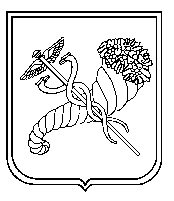 №з/пВідповідальніПредмет 1Перемот А.І.Трудове навчання2Маркелова Я.М.Російська мова та література3Котенко І.В.Історія4Топчий М.С., Капустинська Т.Ф., Фурман Н.В.Математика 5Фурман Н.В., Топчий М.С.Фізика6Степанчук В.С.Екологія7Кулік А.В.Іноземна мова ( англійська)8Селезньов О.І.Географія 9Степанчук В.С.Хімія 10Третьякова І.Л., Кобзар Т.Є.Українська мова та література 11Селезньов О.І.Економіка 12Брусін І.О.Інформатика13Степанчук В.С.Біологія 14Капустинська Т.Ф.Астрономія 15Котенко І.В.Правознавство16Брусін І.О.Інформаційні технології№з/пДатаПредмет 109.11.2020Трудове навчання210.11.2020Російська мова та література311.11.2020Історія412.11.2020Математика 513.11.2020Фізика616.11.2020Екологія717.11.2020Іноземна мова ( англійська)818.11.2020Географія 919.11.2020Хімія 1020.11.2020Українська мова та література 1123.11.2020Економіка 1224.11.2020Інформатика1325.11.2020Біологія 1426.11.2020Астрономія 1527.11.2020Правознавство1630.11.2020Інформаційні технології